Инвестиционное предложение по созданию « Предприятия полной, (безотходной) механической переработки древесины ООО «НАТО» в пос. Чиньяворык Княжпогостского района Республики Коми».          Все необходимые условия открытия предприятия выполнены: Зарегистрирован, в Сыктывкаре,  Устав предприятия и другие учредительные документы. Разработан бизнес-план, согласована аренда лесного фонда на 350 тыс. куб. м в год, выделена в промзону  земля 8 га. для строительства предприятия, в пос. Чиньяворык  Княжпогостского р-на Р К., согласованы подключение электроэнергии и строительство ж.д. тупика с примыканием к  магистральным путям.       На предприятии предусматривается выпуск сушёных хвойных пиломатериалов разного ассортимента в объёме более 120 тыс. куб. м.,  топлива пеллет более 50.0 тыс. тонн в год, мебельного щита  и заготовок для оконных рам, с возможностью увеличения объёма производства  для нужд Республики Коми и других регионов России.     Численность работающих на предприятии 268 человек с достойной заработной оплатой труда. Общий объем инвестиций  1 200.0 млн. рублей. Горизонт планирования – 6 лет.    Основные технико-экономические показатели проекта на расчетный год. Планируемые показатели производства и  реализации продукции, м3/год
 Основные технико-экономические показатели (на расчетный год – достижения производственной мощности)         Для целей настоящего проекта в стадии оформления лесные участки в долгосрочное, временное пользование (аренду)  на 49 лет для заготовки древесины в объёме 350 тыс. куб. м годовой лесосеки на территории Княжпогостского района, ГУ«Мещурского лесничества» Верхневымского участкового лесничества в кварталах: 240-246; 274-278; 209-214; 178-188; 151-158; 147-150 119-130; 146-150; 98-102; 71-81;54-56; 37-42;29-33; 215-219; 222-228 ;254-261; 84-93; 106-115; 136-142;164-170;192-198; 287-296; 301-304; 328-330; 311-319; 335-348; 353-356; 368-382.    Мещурского участкового лесничества в кварталах: 1-8; 12-18; 22-26; 54-77; 80-89; 99-123; 125-133; 170-178.Заготовку древесины планируется увеличить до 500,0 тыс. куб. м через  два года работы предприятия.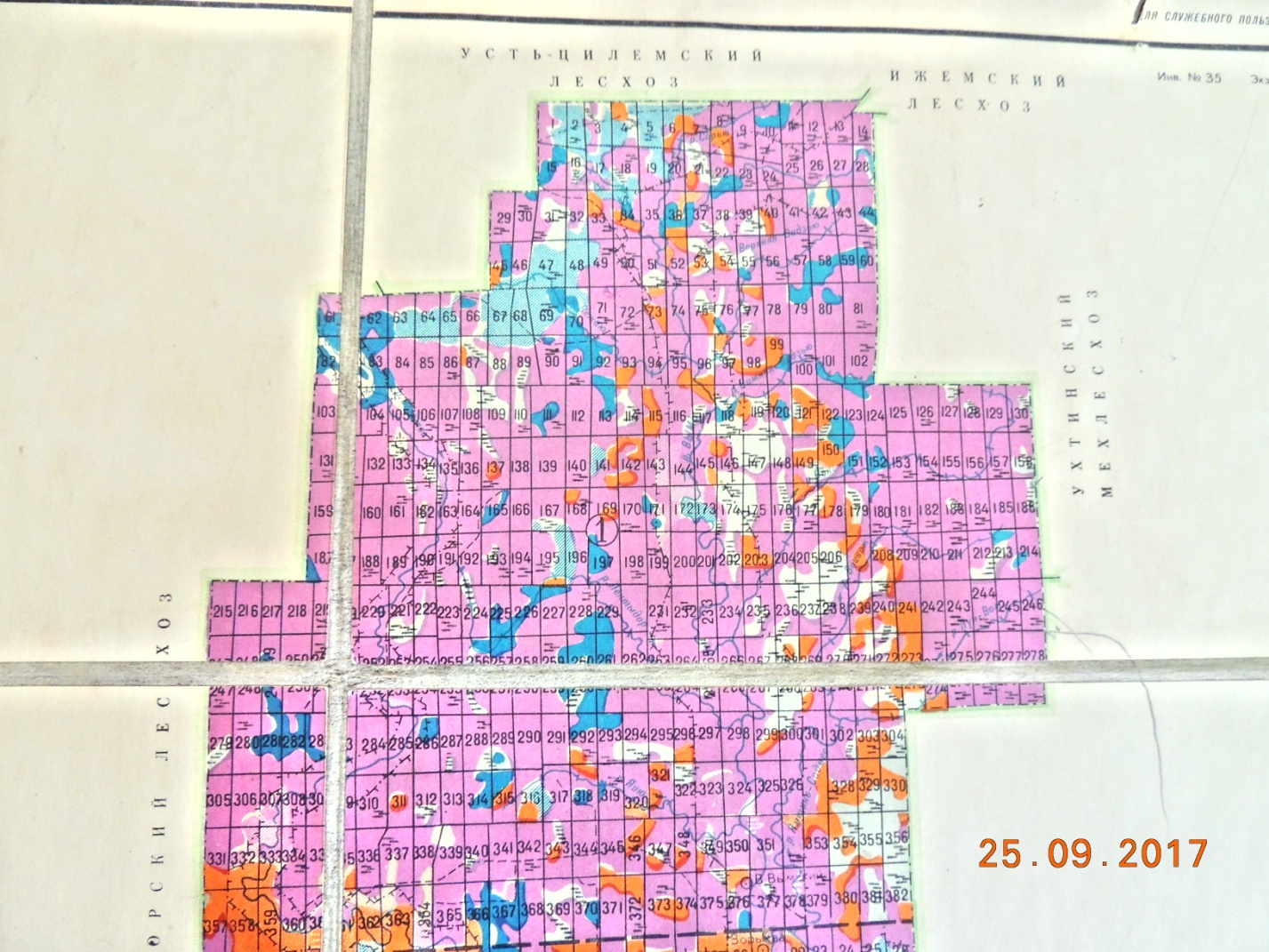 	Общая панорама посёлка Чиньяворык и схема предприятия.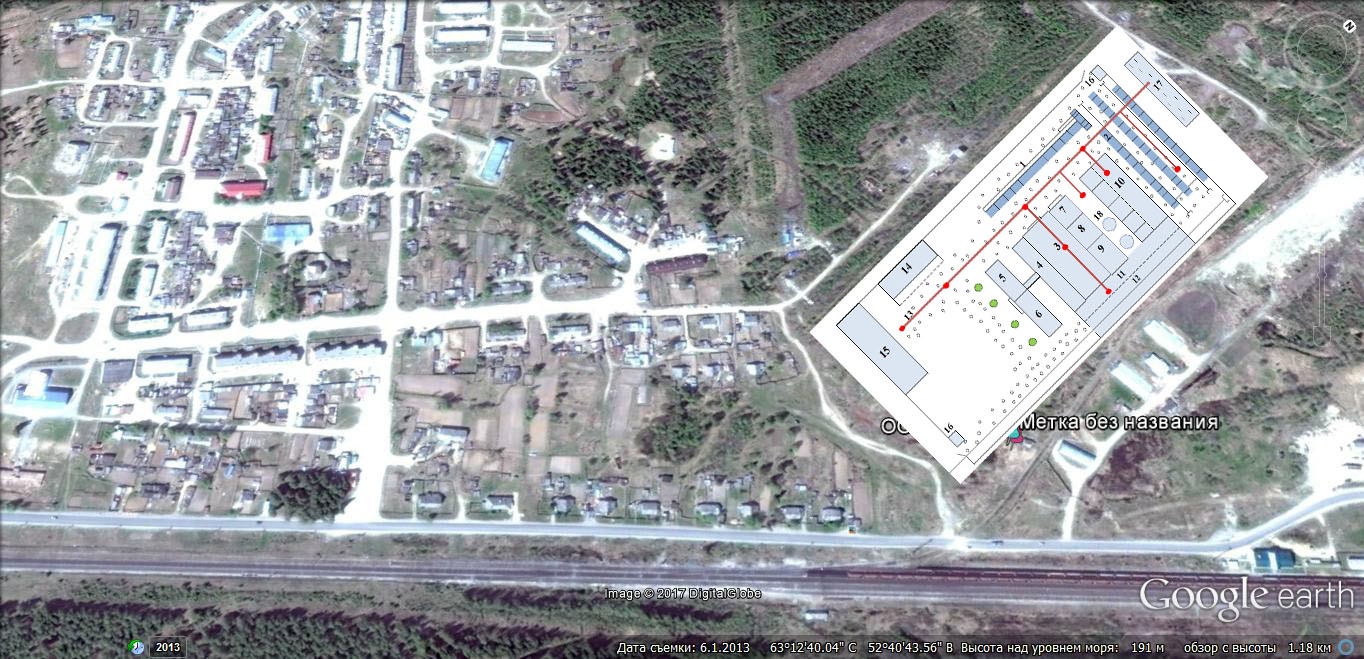 	По кадровому вопросу, есть предварительные  согласования с основными специалистами; по управлению производством, заготовке, доставке, переработке и другим профессиям. В течение месяца, для начала работы, основной коллектив будет собран (в основном из местного населения), остальные специалисты будут приниматься по мере становления предприятия.	Есть предварительная договорённость на поставку, монтажа и наладке оборудования по всему перечню строительства объектов по готовым  проектам. График работ по запуску предприятия составлен с учётом времени от заявки до окончания работ с обязательным присутствием представителя поставщика.По сбыту, заключен Контракт на поставку пиломатериалов, в полном объёме, в Республику Азербайджан.Лицензии на производство с древесиной не требуется. Сертификаты качества продукции, будут получены в период начальной стадии производства.Началом работ по проекту, считается дата поступления инвестиций.        Через шесть месяцев начнётся выпуск сырого пиломатериала в объёме 5 тыс. куб. м в месяц, через девять месяцев предприятие выйдет на  производство сухого пиломатериала  10 тыс. куб. м в месяц.Через два года предприятие сможет развиваться с увеличением объёмов производства и ассортимента выпускаемых пиломатериалов.          За счёт собственных средств, в целях улучшения инфраструктуры п. Чиньяворык и района,  предприятие сможет обеспечивать благоустроенным жильём (квартирами) работников предприятия. Построить детский сад с полным обеспечением, для детей работников предприятия и посёлка. Построить  теплицы, отапливаемые вторичным использованием тепла от сушильных камер, для выращивания саженцев хвойных пород деревьев не менее 500 тыс. штук в год.          По согласованию проектов с администрацией района и посёлка построить современные красивые здания;  администрации посёлка, аптеки,  супермаркета и другие необходимые объекты.В посёлке Мордино, Корткеросского района Р К на арендованных землях, организовать подсобное хозяйство для обеспечения основными, конкурентно способными по себестоимости и качеству, продуктами питания работников предприятия и жителей Республики Коми. Освоить пахотные земли для выращивания кормовых культур, построить завод по производству комбикормов, построить  коровник на 200 голов. Для создания и дальнейшего развития предприятия необходимы инвестиции в сумме 1200.0 млн. руб. под 20 % ставку на 6 лет с выплатой основного долга со второго года, или 250 млн. руб. под 50% годовых на 2 года с выплатой через два года. (это позволит начать реализацию проекта производства и привлечь дополнительное финансирование от кредитных организаций.    Ставка дисконтирования%23Простой срок окупаемости PBлет2,9Дисконтированный срок окупаемости DPBлет3,3Чистый приведенный доход (NPV)тыс. рублей1 915 603Внутренняя норма рентабельности (IRR)%34Внутренняя норма рентабельности (IRR) дисконтированная%27НаименованиеГод от начала финансирования проектаГод от начала финансирования проектаНаименование12 -далееПиломатериалы хвойные сырые200000Пиломатериалы хвойные сухие1200072000Пиломатериалы лиственные сухие027000Строганый погонаж400020000Итого пиломатериалы:36000119000Древесные топливные гранулы, тонн500020000Технологическая щепа хвойная3000084000Балансы хвойные600060000Балансы лиственные300020000Наименование показателейЕдиница измерения1.Мощность предприятия, годовой выпуск продукции:в стоимостном выражениимлн. руб.1 419, 32. Потребность в лесных ресурсахтыс. м3/год3503. Общая численность работающихЧел.2684. Общая стоимость строительства,млн.руб.1 178,5в том числе СМРмлн. руб.456,75. Продолжительность строительствамес.126.Чистая прибыльмлн. руб.8727.Уровень рентабельности производства%35,88. Внутренняя норма рентабельности (IRR)%349.Чистый приведенный доход (NPV)тыс. рублей191560310.Срок окупаемостилет3,311.Срок погашения кредита и других заемных средствлет6